Vážení rodiče, oznamujeme Vám, že z vážných provozních důvodů a výskytu Covid-19 v našem zařízení, vyhlašuje ředitelství školy po dohodě se zřizovatelem ředitelské volno v ZŠ a uzavření provozu v MŠ a ŠK následovně:ZÁKLADNÍ ŠKOLAstředa – čtvrtek (02. – 03. února)	ředitelské volno			                pátek 04.února 					pololetní prázdninyMATEŘSKÁ ŠKOLA A ŠKOLNÍ KUCHYŇčtvrtek – pátek (03.-04. února)  	uzavření provozuVe středu, 02. února 2022 nepojedou ani žáci na první lekci plavání. Ta se posouvá až po jarních prázdninách na středu 16.února 2022. Ve čtvrtek a pátek bude kuchyň uzavřena i pro cizí strávníky. V dalším týdnu, pokud nenastanou nepředvídané okolnosti, bude provoz mateřské školy a školní kuchyně (v době jarních prázdnin v ZŠ) bez omezení. 							Děkujeme za pochopení.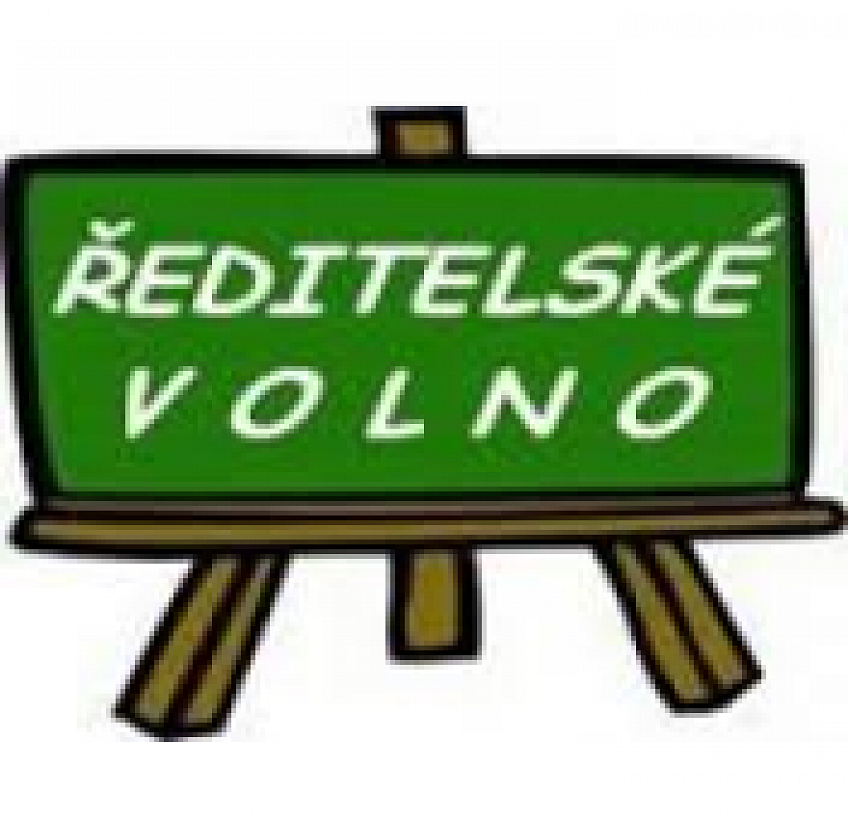 